Publicado en Madrid el 15/11/2017 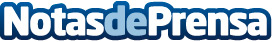 Hasta 7.900 € de ahorro por no contratar el seguro de vida con el bancoLa web segurodevidahipoteca.es aporta casos reales sobre el ahorro que supone cambiar el seguro de vida con el banco a una entidad aseguradoraDatos de contacto:segurodevidahipoteca.es912182186Nota de prensa publicada en: https://www.notasdeprensa.es/hasta-7-900-de-ahorro-por-no-contratar-el_1 Categorias: Inmobiliaria Finanzas Seguros http://www.notasdeprensa.es